ИНФОРМАЦИЯпо организации детского отдыха в ДСОК «Жемчужина России»  в 3-й смене – 18.07-.06.08.19 г. (с учетом пути 13.07-12.08.19)График движения (время местное)Отправление детей в ДСОК "Жемчужина России" из Улан-Удэ 13/07 поездом № 149 Улан-Удэ-Иркутск в 10-38 до Иркутска, с прибытием и отцепкой по Иркутску 13/07 в 18-34 . Далее вагоны будут отцеплены и добавлены в хвост состава поезда №205. Отправление из Иркутска 13/07 в 21-50 поездом № 205 Иркутск-Анапа. Прибытие в Анапу 18/07 в 06-15.Отправление детей из ДСОК «Жемчужина России» запланировано поездом №169 Анапа-Чита 06/08 в 15.25. Прибытие в Иркутск 11/08 в 21.52. Прибытие в Улан-Удэ 12/08 в 06.23.Оплата питанияДоговор на организацию горячего питания заключен с ООО «Напитки Транс-Сервис». Меню согласовано главным государственным санитарным врачом по железнодорожному транспорту Российской Федерации Ю.Н. Каськовым.Питание детей, в период нахождения в пути следования, производится за счет родителей из расчета 763 рубля в сутки. Сухой паек (завтрак) будет выдан детям, на период следования из Улан-Удэ до Иркутска 13/07/19г (стоимость за обед/ужин – 450 руб). Общая стоимость питания в пути в зависимости от станции посадки, представлена в таблице ниже.Оплата производится не позднее 29.06.2019 года путем перевода денежных средств на карту сотрудника Дорпрофжел – заведующего отделом социальной сферы Дорпрофжел Грекова Павла Сергеевича.ВТБ: №2200 2407 0974 6644Привязана к номеру телефона: 89996863365После перевода средств необходимо для уточнения факта получения денег направить копию квитанции об оплате или скриншот экрана из мобильного приложения (через Viber или WathsApp) Грекову П.С. на номер телефона 89245474030 с указанием Ф.И.О. ребенка.     Оплата путевокПри направлении в ДСОК «Жемчужина России» принимаются дети в возрасте от 10 до 15 лет включительно. Устанавливается, что работник ОАО «РЖД» (родители, опекуны или попечители) оплачивают 25 % от стоимости путевки (малообеспеченные и многодетные семьи – 10 %). Полная стоимость детской путевки составляет 37065 руб. Оплата возможна через удержание суммы из заработной платы через подачу личного заявления работника в отдел управления персоналом или путем перевода средств через кассу банка на расчетный счет по реквизитам предприятия, на котором работает родитель. Во втором случае будет удержана комиссия. Приобретение билетовБилеты на поезд для детей приобретаются за счет родителей. Также возможно оформление бесплатного билета для детей в соответствии  с разделом 7 Коллективного договора ОАО «РЖД» при соблюдении всех установленных условий. Для несовершеннолетних детей (до 14 лет) при себе во время посадки в поезд нужно иметь бланк формы АУ-35. Для оформления бланка понадобиться фотография ребенка. Бланк можно взять в отделе управления персоналом или билетном бюро). Дата начала продажи билетов будет сообщена немного позже. Билеты необходимо выкупить не позднее, чем за 3 дня до отправления поезда! После этого бронь в системе «Экспресс» будет снята. Также, не забывайте приобрести постельное белье для детей в пути следования.          Требуемые документыВсе документы передаются сопровождающим при посадке в закрывающихся пластиковых конвертах (папках).Каждому ребенку необходимо иметь при себе  комплект следующих документов:- Свидетельство о рождении или паспорт - подлинник; - Копия свидетельства о рождении для детей до 14 лет, для детей от 14 лет копия паспорта (разворот первой страницы с фотографией и страницы с регистрацией); - Билет на поезд;- Для детей, не получивших паспорт и отправляющихся по транспортному требованию родителей – справку формы АУ-35 (выдается в кадрах или билетном бюро);- Санаторно-курортную карту (форма № 076/у);  - копия медицинского страхового полиса (с двух сторон)  - справки о прививках. В случае отказа от проведения профилактических прививок, необходимо предоставить бланк Отказа или его копию, оформленный в детской поликлинике, заверенный синей печатью; в случае отказа от проведения пробы Манту или результата пробы Манту сроком более 1 (одного) года до заезда в лагерь, отсутствия результата Диаскин-теста, необходимо предоставить справку от врача-фтизиатра. Дети, туберкулинодиагностика которым не проводилась, допускаются в детскую организацию при наличии заключения врача-фтизиатра об отсутствии заболевания;- заключение врача-дерматолога об отсутствии заразных заболеваний кожи;- справку врача-педиатра или врача-эпидемиолога об отсутствии контакта ребенка с инфекционными больными по месту жительства, в школе (далее справка о санэпидокружении) датированную не позднее, чем за 3 дня до даты отъезда;  - справка с указанием результатов анализа на яйца гельминтов и энтеробиоз для детей всех возрастов;- Для детей, имеющих заболевания аллергического характера, необходимо заключение специалиста об отсутствии противопоказаний для отдыха на Черноморском побережье;- информированное добровольное согласие на виды медицинских вмешательств, включенные в перечень определенных видов вмешательств (ч.9 ст. 20 ФЗ от 21.11.2011г. № 323-ФЗ «Об основах охраны здоровья граждан в РФ»);- письменное согласие на обработку, передачу и хранение персональных данных;- Согласие на использование изображения ребенка;- Документ, дающий право на пересечение государственной границы с Казахстаном на момент совершения поездки (Согласие одного из родителей, заверенное нотариусом).  Родители, отправляющие своих детей ДСОК "Жемчужина России" с 13.07 2019г. оформляют доверенность на имя старшей сопровождающей - учителя технологии школы-интерната №22 ОАО «РЖД» ст.Улан-Удэ Перелыгиной Оксаны  Михайловны. Дата рождения 25.03.1972 г.р. Паспорт: 81 17 714280, выдан 05.04.2017  г. МП УФМС России по Республике Бурятия в с.Турунтаево. Код подразделения 030-033. Адрес регистрации: Республика Бурятия, р-н Прибайкальский, пос. Еловка, ул. Комарова, д. 18.Место рождения: с. Потанино Бичурского района Бурятской АССР.НАРУШЕНИЕ ПРАВИЛ!Администрация Детского санаторно-оздоровительного комплекса «Жемчужина России» по решению медико-педагогического совета имеет право депортировать ребенка до места его проживания за счет средств родителей и в их сопровождении при следующих нарушениях:КурениеРаспитие спиртных напитков (включая пиво) Употребление наркотических средствНарушение режима.ВоровствоВыход за территорию санатория без сопровождения взрослыхНеоднократное нарушение правил поведения на воде Ценные вещи (мобильный телефон, фотоаппарат, плеер, ювелирные украшения и т.д.) сдаются  в камеру хранения санатория  и выдаются для временного пользования в течение заезда  под роспись. Администрация ДСОК не несет ответственность за сохранность ценных вещей, не сданных  в камеру хранения!. В случает отказа сдавать ценные вещи в камеру хранения, необходимо написать расписку (образец расписки загружен на сайте Дорпрофжел в разделе «Детская оздоровительная компания» - «Информация для родителей, отправляющих своих детей в ДСОК «Жемчужина России» на 3 смену (2 заезд) 13.07.2019 г.». В расписке необходимо заверить подпись родителя/законного представителя синей печатью.Медицинские противопоказания для санаторно-курортного лечения детейВсе заболевания в остром периоде.Соматические заболевания, требующие лечения в условиях стационара.Инфекционные и паразитарные заболевания и бациллоносительство.Злокачественные новообразования.Амилоидоз внутренних органов.Туберкулез.Судорожные припадки и их эквиваленты.Умственная отсталость (всех степеней). Патологическое развитие личности с выраженными расстройствами поведения и социальной адаптации.Психические болезни (шизофрения, паранойя, маниакально-депрессивный синдром и другие).Заболевания, требующие постоянного индивидуального ухода за ребенком (включая энкапрез).Что положить ребенку с собой? (рекомендации администрации лагеря)1. Предметы личной гигиены: зубная щётка, зубная паста, мыло в мыльнице, мочалка, шампунь, гель для душа, расчёска, ножницы или щипчики для ногтей, индивидуальные косметические средства (пена для бритья и бритвенный станок для мальчиков и гигиенические средства для девочек). 2. Средство от комаров. 3. Тёмные очки, защитное средство от солнечных ожогов, крем для загара. 4. Купальные принадлежности: пляжное полотенце, резиновые тапочки (желательно с закрытой пяткой), купальник, плавки (две пары). 5. Пижама или ночная рубашка. 6. Несколько смен нижнего белья и носков. 7. Комплект спортивной одежды: спортивный костюм, кроссовки. 8. Теплая одежда на случай холодной погоды: куртка, свитер, шерстяные носки. 9. Панама, шляпа или кепка. 10. Шорты, футболки, джинсы, юбки, сарафаны. 11. Нарядная одежда для праздников и дискотек. 12. Обувь: домашняя, спортивная и прогулочная. 13. Прочие принадлежности: нитки, иголки, запасные пуговицы, носовые платки, тетрадь или блокнот, ручка, пакеты для обуви и грязного белья. 14. Немного денег на экскурсии и аттракционы.Что не стоит давать ребёнку в лагерь? (рекомендации администрации лагеря)1. Любые вещи, которые жалко поломать или потерять (ювелирные изделия, дорогостоящие устройства, дорогую одежду и косметику). 2. Большую сумму денег. 3. Скоропортящиеся продукты питания и напитки.КАТЕГОРИЧЕСКИ ЗАПРЕЩЕНЫ!Наркотики.Спиртные и слабоалкогольные напитки.Табачные изделия.Ножи, рогатки и подобные предметы.Любая пиротехника (петарды, хлопушки).Напоминаем родителям, что в случае грубого нарушения дисциплины направляемого на отдых ребенка, унижающем человеческое достоинство и   угрожающем здоровью окружающих детей, а также: курении, распитии спиртных напитков, употреблении наркотических средств, нарушении режима, воровстве, выходе за территорию санатория без сопровождения взрослых, неоднократное нарушение правил поведения на воде – данный ребенок направляется домой за счет средств родителей и в их сопровождении. Оплата путевки возврату не подлежит.	В случае нанесения ущерба оздоровительному учреждению, родитель возмещает ущерб в течение 10 дней с момента предъявления письменных претензий и акта о нанесенном ущербе. Родители, отправляющие детей в ДСОК «Жемчужина России» ОБЯЗАНЫ:Ознакомиться  с правилами пребывания детей и родителей на территории здравницы. Оплачивая путевку, Вы даете согласие на их выполнение.Обеспечить детей необходимыми документамиОбеспечить детей на время пребывания в ДСОК оптимальным количеством чистой, пригодной для использования одежды и обуви,  гигиеническими принадлежностями. Все вещи промаркировать.Проследить, чтобы дети не брали в санаторий запрещенные предметы, в том числе:Электроприборы - кипятильники, фены, щипцы для завивки волос и т.д.;Медицинские препараты. В случае необходимости (при условии, что ребенок по показаниям может находиться в здравнице) медицинские препараты и лекарства вместе с выпиской из больницы и рекомендациями лечащего врача передаются лично медицинским работникам санатория.ЗАПРЕЩАЕТСЯ давать детям в дорогу и привозить в ДСОК продукты питания, у которых прошел срок реализации, скоропортящиеся (в т.ч. молочные, колбасные и мясные изделия, рыбу), сладкие газированные напитки, грибы (в любом виде), незрелые или перезревшие, подгнившие фрукты и овощи.Родители ребенка, родственники ИМЕЮТ ПРАВО посещать ребенка в здравнице.  -      Дни посещения – суббота и воскресенье с 9-30 до 12-30 и с 16-00 до 18-30.Родители (родственники) имеют право пройти на территорию здравницы по разовому пропуску только с разрешения администрации и службы охраны и при наличии документов, подтверждающих личность посетителя.Посещение ребенка проходит только на территории ДСОК,  в парковой зоне.Посещение разрешается только по заявлению родителей (родственников). Заявление пишется по установленной в ДСОК форме и подписывается представителем администрации и дежурным врачом санатория.Администрация имеет право не допускать посещения лиц в нетрезвом состоянии, с неадекватным или агрессивным поведением.Родителям (родственникам) ЗАПРЕЩАЕТСЯ:Без разрешения администрации находиться в корпусе детской здравницы, её помещениях (особенно спальных), пищеблока, медицинского блока, спортивных площадок, акватории водоема, заходить в зоны купания детей во время проведения водных процедур;Оставаться на ночь;Размещать и передвигаться по территории ДСОК транспортными средствами;Мешать проведению воспитательно-оздоровительного процесса;Отвлекать воспитателей, сотрудников санатория от рабочего процесса;Вести себя некорректно, агрессивно, шумно;Нарушать права детей (в т.ч. собственного ребенка) и взрослых (в т.ч. сотрудников), находящихся на территории ДСОК;Кормить детей (в т.ч. собственных) некачественными, скоропортящимися, запрещенными для детского питания продуктами;Загрязнять (сорить) территорию здравницы;Питаться в столовой ДСОК;Курить, распиваться спиртные и алкогольные напитки.Только родители (опекуны) ИМЕЮТ ПРАВО досрочно (временно или насовсем) забрать ребенка из ДСОК при наличии соответствующего документа и разрешения администрации.Другие лица должны иметь разрешение родителей (опекунов)  с  подтверждающими документами – доверенность, заверенная нотариусом, и копия паспорта доверенного лица.Если ребенка забрали по заявлению временно, он должен быть возвращен в санаторий строго в срок, указанный в заявлении. В  противном случае ребенок отчисляется из санатория и снимается с питания.Получив разрешение на посещение ребенка, родители (другие лица) должны обратиться к вожатым отряда, в котором отдыхает ребенок, ознакомиться с правилами посещения, согласовать свои действия с вожатым, отдать подписанное заявление и получить ребенка из рук в руки. Возвращать детей следует лично в руки вожатого отряда. Нельзя отправлять детей в отряд одних.Родители могут посещать мероприятия  вне корпуса, если это не мешает работе санатория, отряда, не создает трудностей в организации и опасности для жизни и  здоровья детей.Родители НЕ ИМЕЮТ ПРАВА требовать покормить ребенка, если он опоздал на прием пищи в столовую после встречи с посетителем.Родители ИМЕЮТ ПРАВО подавать конструктивные предложения об улучшении организации работы ДСОК администрации санатория или его учредителям.Деньги на экскурсии и карманные расходыПри отправке детей в лагерь, учитывайте, что ребенку захочется посетить какие-либо экскурсии. Это дело добровольное. Поэтому предусмотрите ту сумму на экскурсии и сувениры, которые позволяет выделить ребенку ваш семейный бюджет. Перечень с указанием цен ниже на картинке. Деньги на экскурсии и карманные расходы нужно сдавать наличными сопровождающим в 3-х подписанных конвертах:Расходы на дорогу до АнапыРасходы в лагере (экскурсии + карманные расходы)Расходы на обратную дорогу - покупку сувениров и пр.Конверты нужно передать сопровождающим при посадке детей в поезд. Конверты не закрывайте, чтобы можно было сразу все пересчитать. После пересчета конверты будут запакованы.Родители, отправляющие детей с маленьких станций, где на посадку всего несколько минут – отдают конверты ребенку. Затем сопровождающие вместе с ребенком пересчитают все деньги, запечатают и заберут. На конвертах обязательно указывайте Ф.И.О. ребенка.Дополнительная информацияСсылка на сайт ДСОК «Жемчужина России» - https://gemrussia.ru/. Здесь вы можете пройти виртуальную экскурсию по лагерю во вкладке 3D ТУР, убедиться в безопасности детей on-line через установленные на территории веб-камеры, а также ознакомиться с дополнительной информацией. Кроме этого для оперативного ответа на волнующие вопросы создана группа родителей в мессенджере Viber «Жемчужина России заезд 13/07». Стать участником группы можно, кликнув по ссылке https://invite.viber.com/?g=5vCy6zrg20kErcDPJVbTGb7FGOjhtBdj. 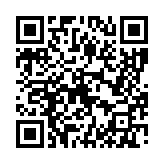 Также перейти можно с помощью QR – кода.Все документы, в т.ч. данная памятка, согласия на оперативное медицинское вмешательство и согласие на обработку персональных данных, перечень экскурсий и пр. загружены на сайт Дорпрофжел на ВСЖД в раздел «Детская оздоровительная компания» отдела социальной сферы - http://dprof38.ru/deti20193smena/. На остальные интересующие вас вопросы ответят специалисты по управлению персоналом Ваших предприятий или заведующий отделом социальной сферы Дорпрофжел на ВСЖД Греков Павел Сергеевич: раб. 8(3952)64-44-81, сот. 89245474030. Почта: grekps@mail.ruГрафик проведения собраний с родителямиУлан-Удэ - 21.06. в 17.30 в ДК ЖД.Слюдянка – 24.06 в 8.00 в ДК ЖДИркутск – 25.06. в 17.30 в здании управления ВСЖД на ул. К.Маркса, 7. в актовом зале;Тайшет – 27.06. в 16.00 в здании отделения дороги, каб. 101.Информация для сопровождающихООО ДОСК «Жемчужина России» напоминает, что в связи со вступлением в силу Федерального закона от 27 ноября 2017 года № 3690-КЗ «О введении курортного сбора на территории Краснодарского края и внесении изменений в Закон Краснодарского края «Об административных правонарушениях» и иных нормативных правовых актов Российской Федерации, нормативных правовых актов Краснодарского края, связанных с проведением эксперимента по взиманию курортного сбора, с 16 июля 2018 года взимается КУРОРТНЫЙ СБОР. Плательщиками курортного сбора являются физические лица, достигшие совершеннолетия, проживающие в объектах размещения более 24 часов. Размер курортного сбора в 2019 году составляет 10 рублей в сутки.Старшей сопровождающей назначена учитель технологии школы-интерната №22 ОАО «РЖД» ст.Улан-Удэ Перелыгина Оксана  Михайловна. Её номер телефона - 89148470338Станция посадкиСумма за 1 ребенкаСтанция посадкиСумма за 1 ребенкаУлан-Удэ6171Слюдянка5751Мысовая (Бабушкин)6021Иркутск-пассажирский (+Сорт)5571Ангарск5571Усолье-Сибирское (Мальта)5571Черемхово5571Зима5341Тулун5258Нижнеудинск4968Тайшет4808Красноярск (Абакан)4275№п/п       Наименование экскурсионного маршрутаСтоимость экскурсии, руб.1Дельфинарий + посещение океанариума и террариума,  г. Анапа Пионерский проспект1300-002Конная прогулка п. Сукко750-003Кинотеатр «Мир кино» 3D (посещение сеансов кинотеатра, согласно репертуарного плана)350-004«Рыцарский турнир» п. Сукко650-005Анапа обзорная + Археологический музей «Горгиппия», продолжительность экскурсии 2,5 часа500-006Азовское море+ Грязевые аппликации в. «Посейдон» + посещение  океанариума850-007«Лазертаг» (Подобие Пейнтбола, только игра лазерным оружием- команда10*10 человек) 30 мин.400-008Посещение аттракционов (3 захода на выбор)350-009Battle water boombs. Битва водяными шарами. Увлекательная спортивная командная игра – 30 минут400-0010Зоопарк «Лукоморье». Ст-ца Голубицкая650-00